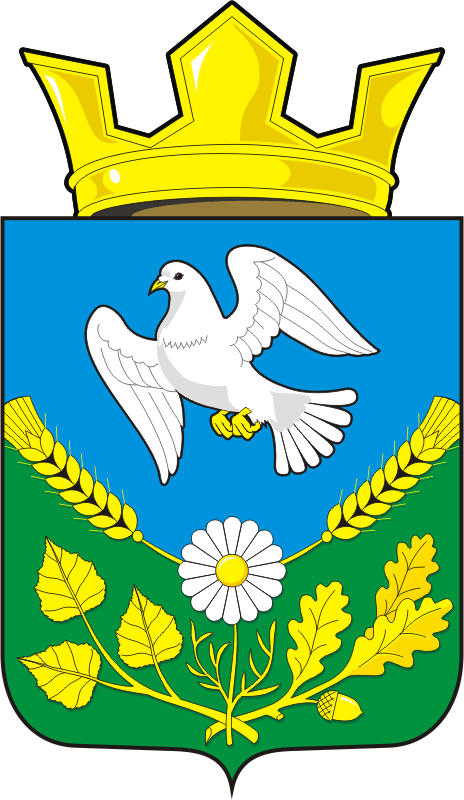 АДМИНИСТРАЦИЯ НАДЕЖДИНСКОГО СЕЛЬСОВЕТА САРАКТАШСКОГО РАЙОНА ОРЕНБУРГСКОЙ ОБЛАСТИП О С Т А Н О В Л Е Н И Е__________________________________________________________________от 25.03.2021 г.                                  с. Надеждинка                                     № 21-пОб утверждении административного регламентапредоставления муниципальной услуги «Принятие решения о подготовке документации по планировке территории»        В соответствии с Федеральным законом РФ от 06.10.2003 №131-ФЗ «Об общих принципах организации местного самоуправления в Российской Федерации», Федеральным законом от 27.07.2010 № 210-ФЗ «Об организации предоставления государственных и муниципальных услуг»,  постановлением Правительства Оренбургской области от 30.12.2011 № 1308-п «О разработке и утверждении органами исполнительной власти Оренбургской области административных регламентов исполнения государственных функций и административных регламентов предоставления государственных услуг», руководствуясь Уставом муниципального образования  Надеждинский сельсовет Саракташского района         1. Утвердить Административный регламент предоставления муниципальной услуги  «Принятие решения о подготовке документации по планировке территории».         2. Настоящее постановление вступает в силу после  дня его обнародования и подлежит размещению на официальном сайте муниципального образования Надеждинский  сельсовет http://admnadegdinka.ru/.          3. Контроль  за  исполнением  настоящего  постановления  возложить на комиссию социально-экономическую (Перегудова М.Н.)Глава   администрации МОНадеждинский сельсовет                    __________________         О.А.Тимко                      Разослано: прокуратура района, на сайт, в делоПриложение кпостановлениюадминистрации муниципального образования  Надеждинский сельсовет Саракташского района Оренбургской областиот 25.03.2021 г. № 21-п Административный регламентпредоставления муниципальной услуги«Принятие решения о подготовке документации по планировке территории»I. Общие положения Предмет регулирования регламента 1. Административный регламент предоставления муниципальной услуги (далее – Административный регламент) «Принятие решения о подготовке документации по планировке территории» (далее – муниципальная услуга) устанавливает порядок и стандарт предоставления муниципальной услуги, в том числе определяет сроки и последовательность административных процедур (действий) органа местного самоуправления, осуществляемых по запросу физического или юридического лица либо их уполномоченных представителей (далее – заявитель) в пределах полномочий, установленных нормативными правовыми актами Российской Федерации, в соответствии с требованиями Федерального закона от 27 июля 2010 года № 210-ФЗ «Об организации предоставления государственных и муниципальных услуг» (далее – закон № 210-ФЗ). Круг заявителей2. Заявителями являются физические или (и) юридические лица, обратившиеся в орган местного самоуправления/организацию с заявлением о предоставлении муниципальной услуги. От имени заявителей могут выступать их представители, имеющие право в соответствии с законодательством Российской Федерации либо в силу наделения их в порядке, установленном законодательством Российской Федерации, полномочиями выступать от их имени.  Требования к порядку информированияо предоставлении муниципальной услуги3. Информация по вопросам предоставления  муниципальной услуги и услуг, которые являются необходимыми и обязательными для предоставления муниципальной услуги,  сведений о ходе предоставления указанных услуг может быть получена на официальном сайте Администрации Муниципального образования Надеждинский сельсовет Саракташского района Оренбургской области (далее - Администрация), а также в специализированных информационных системах «Реестр государственных (муниципальных) услуг (функций) Оренбургской области» (далее – Реестр) и «Единый портал государственных и муниципальных услуг (функций) (www.gosuslugi.ru) (далее – Портал).  4. Справочная информация о местонахождении, графике работы, контактных телефонах Муниципального учреждения «Многофункциональный центр по предоставлению государственных и муниципальных услуг» (далее – МФЦ), участвующего в предоставлении муниципальной услуги, организаций, участвующих в предоставлении муниципальной услуги, указывается на официальном сайте Администрации, информационных стендах в Администрации, информационных стендах МФЦ, а также предоставляется в электронной форме через Портал. К справочной относится следующая информация: местонахождение и графики работы Администрации, государственных и муниципальных органов и организаций, обращение в которые необходимо для получения муниципальной услуги, а также МФЦ; номера справочных телефонов Администрации, организаций, участвующих в предоставлении муниципальной услуги; адреса официального сайта Администрации, а также электронной почты и (или) формы обратной связи Администрации  в сети Интернет. Размещение и актуализацию справочной информации обеспечивает в установленном порядке Администрация. II. Стандарт предоставления муниципальной услугиНаименование муниципальной услуги 5. Наименование муниципальной услуги: «Принятие решения о подготовке документации по планировке территории». 6. Муниципальная услуга носит заявительный порядок обращения. Наименование органа, предоставляющего муниципальную услугу7. Муниципальная услуга «Принятие решения о подготовке документации по планировке территории» предоставляется администрацией в лице Администрации. 8. В предоставлении муниципальной услуги участвуют органы государственной власти, органы местного самоуправления, организации, к компетенции которых относится запрашиваемая информация, а также МФЦ. 9. Запрещается требовать от заявителя осуществления действий, в том числе согласований, необходимых для получения муниципальной услуги и связанных с обращением в иные государственные органы и организации, за исключением получения услуг, включенных в перечень услуг, которые являются необходимыми и обязательными для предоставления муниципальных услуг, утвержденный в порядке, установленном законодательством Российской Федерации. Результат предоставления муниципальной услуги10. Результатом предоставления муниципальной услуги является: выдача решения органа местного самоуправления о подготовке документации по планировке территории; мотивированный отказ в предоставлении муниципальной услуги по принятию решения о подготовке документации по планировке территории. 11. Заявителю в качестве результата предоставления услуги обеспечивается по его выбору возможность получения: а) электронного документа, подписанного уполномоченным должностным лицом с использованием усиленной квалифицированной электронной подписи (далее – ЭП), с использованием информационно-телекоммуникационных сетей общего пользования, в том числе Портала, портала федеральной информационной адресной системы (далее - портал адресной системы); б) документа на бумажном носителе, подтверждающего содержание электронного документа, посредством выдачи заявителю (представителю заявителя) лично под расписку либо направления документа посредством почтового отправления по указанному в заявлении почтовому адресу. При наличии в заявлении указания о выдаче решения о подготовке документации по планировке территории, решения об отказе в подготовке указанной документации через МФЦ по месту представления заявления Администрация обеспечивает передачу документа в МФЦ для выдачи заявителю не позднее рабочего дня, следующего за днем истечения срока, установленного пунктом 12 Административного регламента. Заявителю предоставляется возможность сохранения электронного документа, являющегося результатом предоставления услуги и подписанного уполномоченным должностным лицом с использованием усиленной квалифицированной ЭП, на своих технических средствах, а также возможность направления такого электронного документа в иные органы (организации). Срок предоставления муниципальной услуги12. Срок предоставления муниципальной услуги, в том числе с учетом необходимости обращения в организации, участвующие в предоставлении муниципальной услуги, составляет не более 14 рабочих дней со дня поступления заявления в Администрации. Срок выдачи (направления) документов, являющихся результатом предоставления муниципальной услуги: в форме электронного документа, - не позднее 1-го рабочего дня со дня истечения срока, установленного  абзацем первым  настоящего пункта Административного регламента; в форме документа на бумажном носителе - не позднее рабочего дня, следующего за 10-м рабочим днем со дня истечения срока, установленного абзацем первым настоящего пункта Административного регламента, посредством почтового отправления по указанному в заявлении почтовому адресу. При наличии в заявлении указания о выдаче решения о подготовке документации по планировке территории, решения об отказе в подготовке указанной документации через МФЦ по месту представления заявления Администрация обеспечивает передачу документа в МФЦ  для выдачи заявителю не позднее рабочего дня, следующего за днем истечения срока, установленного абзацем первым  настоящего пункта Административного регламента. В случае представления заявления через МФЦ, срок, указанный в абзаце первом настоящего пункта, исчисляется со дня передачи МФЦ заявления и документов, указанных в пункте 15 Административного регламента (при их наличии), в Администрацию.   Нормативные правовые акты, регулирующие отношения, возникающие в связи с предоставлением муниципальной услуги13. Перечень нормативных правовых актов, регулирующих предоставление муниципальной услуги, (с указанием их реквизитов и источников официального опубликования), размещается на официальном сайте Администрации). Исчерпывающий перечень документов, необходимых и обязательных в соответствии с законодательством Российской Федерации для предоставления муниципальных услуг, подлежащих представлению заявителем, способы их получения заявителем, в том числе в электронной форме, порядок их представления14. Для получения муниципальной услуги предоставляются:  1) заявление по форме, согласно приложению № 1 к Административному регламенту; 2) документы, удостоверяющие личность гражданина (не требуется в случае, если предоставление документов осуществляется в электронном виде); 3) копия доверенности (в случае, если заявление подается представителем); 4) пояснительная записка, обоснование необходимости выполнения планировки территории, о характере предлагаемых действий по осуществлению строительных преобразований территории. Заявитель вправе представить документы следующими способами: 1) посредством личного обращения; 2) почтовым отправлением; 3) через МФЦ;  4) в электронном виде через Портал, портал адресной системы. Заявление подписывается заявителем либо представителем заявителя. При представлении заявления представителем заявителя к такому заявлению прилагается доверенность, выданная представителю заявителя, оформленная в порядке, предусмотренном законодательством Российской Федерации. Заявление и прилагаемые к нему документы на бумажном носителе в подлинниках либо в виде копий представляются заявителем посредством личного обращения в МФЦ. Заявление на бумажном носителе посредствам почтового отправления представляется в орган местного самоуправления с описью вложения и уведомлением о вручении. При предоставлении заявления представителем заявителя в форме электронного документа к такому заявлению прилагается надлежащим образом оформленная доверенность в форме электронного документа, подписанного лицом, выдавшим (подписавшим) доверенность, с использованием усиленной квалифицированной электронной подписи (в случае, если представитель заявителя действует на основании доверенности). За предоставление недостоверных или неполных сведений заявитель несет ответственность в соответствии с законодательством Российской Федерации. Исчерпывающий перечень документов, необходимых в соответствии с нормативными правовыми актами для предоставления муниципальной услуги, которые находятся в распоряжении государственных органов, органов местного самоуправления и иных органов, участвующих в предоставлении муниципальной услуги, и которые заявитель вправе предоставить самостоятельно15. Перечень документов, необходимых для предоставления муниципальной услуги, которые находятся в распоряжении государственных органов, органов местного самоуправления и иных органов (организаций), участвующих в предоставлении муниципальной услуги, и которые заявитель вправе предоставить самостоятельно: выписка из ЕГРЮЛ или ЕГРИП; выписка из ЕГРН о наличии зарегистрированных прав на земельный участок (земельные участки) в отношении которых вносится предложение (при наличии); кадастровый паспорт (кадастровая выписка) земельного участка (земельных участков), в отношении которых вносится предложение (при наличии);            4.         договор аренды земельного участка для его комплексного освоения в целях жилищного строительства либо договора о развитии застроенной территории (в случае обращения лиц, с которыми заключены такие договоры), права на который зарегистрированы в Едином государственном реестре прав на недвижимое имущество и сделок с ним. 16. Если документы (их копии или сведения, содержащиеся в них), указанные в пункте 15 Административного регламента, не предоставлены заявителем самосоятельно, они(сведения, содержащиеся в них) запрашиваются уполномоченными должностными лицами в государственных органах, органах местного самоуправления и подведомственных государственным органам или органам местного самоуправления организациях, в распоряжении которых находятся указанные документы. 17. Правоустанавливающие (правоудостоверяющие) документы на земельный участок представляются заявителем самостоятельно, если указанные документы (их копии или сведения, содержащиеся в них) отсутствуют в Едином государственном реестре недвижимости. Неполучение или несвоевременное получение документов, указанных в пункте 15 Административного регламента, не может являться основанием для отказа в принятии решения о подготовке документации по планировке территории. 18. Запрещается требовать от заявителя: представления документов и информации или осуществления действий, представление или осуществление которых не предусмотрено нормативными правовыми актами, регулирующими отношения, возникающие в связи с предоставлением муниципальной услуги; представления документов и информации, которые в соответствии с нормативными правовыми актами Российской Федерации, нормативными правовыми актами Оренбургской области и муниципальными правовыми актами находятся в распоряжении органов, предоставляющих муниципальные услуги, органов, предоставляющих государственные услуги, органов, предоставляющих муниципальные услуги, иных государственных органов, органов местного самоуправления либо подведомственных государственным органам или органам местного самоуправления организаций, за исключением документов, указанных в части 6 статьи 7 закона № 210-ФЗ; представления документов и информации, отсутствие и (или) недостоверность которых не указывались при первоначальном отказе в приеме документов, необходимых для предоставления муниципальной услуги, либо в предоставлении муниципальной услуги, за исключением случаев, предусмотренных пунктом 4 части 1 статьи 7 закона № 210-ФЗ. Исчерпывающий перечень оснований для отказа в приеме документов, необходимых для предоставления муниципальной услуги19. Основаниями для отказа в приеме документов, необходимых для предоставления муниципальной услуги, являются: 1) оформление заявления не по форме, установленной в приложении № 1 к Административному регламенту; 2) представлен неполный перечень документов, указанных в пункте 14 Административного регламента; 3) текст заявления и представленных документов не поддается прочтению, в том числе при представлении документов в электронном виде: электронные документы представлены в форматах, не предусмотренных Административным регламентом; нарушены требования к сканированию представляемых документов, предусмотренные Административным регламентом; 4) не указаны фамилия, имя, отчество, адрес заявителя (его представителя) либо наименование, ИНН юридического лица, почтовый адрес, по которому должен быть направлен ответ заявителю; 5) в заявлении содержатся нецензурные либо оскорбительные выражения, угрозы жизни, здоровью, имуществу должностного лица, а также членов его семьи, при этом заявителю сообщается о недопустимости злоупотребления правом; 6) вопрос, указанный в заявлении, не относится к порядку предоставления муниципальной услуги. Решение об отказе в приеме документов подписывается уполномоченным должностным лицом и выдается заявителю с указанием причин отказа. Решение об отказе в приеме документов по запросу, поданному в электронной форме через Портал, подписывается уполномоченным должностным лицом с использованием квалифицированной ЭП и направляется заявителю через Портал не позднее следующего рабочего дня с даты принятия решения об отказе в приеме документов. Не допускается отказ в приеме заявления о предоставлении муниципальной услуги и документов, необходимых для предоставления муниципальной услуги, в случае, если такое заявление и документы поданы в соответствии с информацией о сроках и порядке предоставления муниципальной услуги, опубликованной на Портале. Исчерпывающий перечень оснований для приостановления или отказа в предоставлении муниципальной услуги20. Основания для приостановления предоставления муниципальной услуги отсутствуют. 21. Основания для отказа в предоставлении муниципальной услуги: отсутствие документов, предусмотренных пунктами 14, 15 настоящего Административного регламента; несоответствие местоположения, размеров земельного участка, назначения или параметров предполагаемого объекта строительства требованиям градостроительных регламентов и границам территориальных зон; наличие в уполномоченном органе разработанной и утвержденной в установленном порядке документации по планировке территории, указанной заявителем; для запрашиваемой территории действует ранее принятое решение органа местного самоуправления о подготовке документации по планировке территории; подготовка документации по планировке территории в границах территории, в отношении которой заключен договор о развитии застроенной территории; подготовка документации по планировке территории в границах территории, в отношении которой заключен договор о комплексном освоении; подготовка документации по планировке территории в границах земельного участка, предоставленного некоммерческой организации, созданной гражданами для ведения садоводства, огородничества, дачного хозяйства; если заявитель намеревается осуществить размещение объектов капитального строительства на земельных участках, виды разрешенного использования которых не соответствуют градостроительным регламентам, зонам с особыми условиями использования территории, установленным для территории, указанной в заявлении. Не допускается отказ в предоставлении муниципальной услуги в случае, если заявление о предоставлении муниципальной услуги и документы поданы в соответствии с информацией о сроках и порядке предоставления  муниципальной услуги, опубликованной на Портале. Перечень услуг, которые являются необходимыми и обязательными для предоставления муниципальной услуги, в том числе сведения о документе (документах), выдаваемом (выдаваемых) организациями, участвующими в предоставлении муниципальной услуги22. Муниципальные услуги, которые являются необходимыми и обязательными для предоставления  муниципальной услуги, не предусмотрены. Порядок, размер и основания взимания государственной пошлиныили иной платы, взимаемой за предоставлениемуниципальной услуги23. Муниципальная услуга предоставляется без взимания платы. Порядок, размер и основания взимания платы за предоставление услуг, которые являются необходимыми и обязательными для предоставления муниципальной услуги, включая информацию о методике расчета размера такой платы24. Услуги, которые являются необходимыми и обязательными для предоставления муниципальной услуги и за предоставление которых взимается плата, не предусмотрены. Максимальный срок ожидания в очереди при подаче запросао предоставлении муниципальной  услуги, услуги, предоставляемой организацией, участвующей в предоставлении муниципальной услуги, и при получении результата предоставления таких услуг25. Максимальный срок ожидания в очереди при подаче заявления и документов, необходимых для предоставления муниципальной услуги или получения результата предоставления муниципальной услуги, не должен составлять более 15 минут. Предварительная запись на прием в МФЦ для подачи запроса заявителя может осуществляться с использованием центра телефонного обслуживания, через официальный сайт МФЦ и Портал (при наличии технической возможности), при этом заявителю обеспечивается возможность: а) ознакомления с режимом работы МФЦ, а также с доступными для записи на прием датами и интервалами времени приема; б) записи в любые свободные для приема дату и время в пределах установленного в МФЦ графика приема заявителей. При осуществлении записи на прием с использованием Портала МФЦ не вправе требовать от заявителя совершения иных действий, кроме прохождения идентификации и аутентификации в соответствии с нормативными правовыми актами Российской Федерации, указания цели приема, а также предоставления сведений, необходимых для расчета длительности временного интервала, который необходимо забронировать для приема. Запись на прием может осуществляться посредством информационной системы МФЦ, которая обеспечивает возможность интеграции с Порталом.  Срок и порядок регистрации запроса заявителяо предоставлении  муниципальной услуги и услуги, предоставляемой организацией, участвующей в предоставлении муниципальной услуги,в том числе в электронной форме26. Регистрация заявления о предоставлении муниципальной услуги осуществляется в течение 1-ого рабочего дня со дня поступления в Управление в порядке, определенном инструкцией по делопроизводству. Администрации обеспечивает прием документов, необходимых для предоставления муниципальной услуги, поданных с использованием Портала, портала адресной системы и их регистрацию без необходимости повторного представления заявителями таких документов на бумажном носителе, если иное не установлено законодательством Российской Федерации. Требования к помещениям, в которых предоставляется муниципальная услуга, к залу ожидания, местам для заполнения запросов о предоставлении муниципальной услуги, информационным стендам с образцами их заполнения и перечнем документов, необходимых для предоставления каждой муниципальной услуги, размещению и оформлению визуальной, текстовой и мультимедийной информации о порядке предоставления такой услуги, в том числе к обеспечению доступности для инвалидов указанных объектов в соответствии с законодательством Российской Федерации о социальной защите инвалидов27. Прием заявителей должен осуществляться в специально выделенном для этих целей помещении.  Помещения, в которых осуществляется прием заявителей, должны находиться в зоне пешеходной доступности к основным транспортным магистралям 28. Помещения для приема заявителей должны быть оборудованы табличками с указанием номера кабинета, фамилии, имени, отчества и должности муниципального служащего, осуществляющего предоставление муниципальной услуги, режима работы. 29. Для ожидания заявителями приема, заполнения необходимых для получения муниципальной услуги документов должны иметься места, оборудованные стульями, столами (стойками). Места для заполнения документов оборудуются стульями, столами (стойками) и обеспечиваются образцами заполнения документов, бланками документов и канцелярскими принадлежностями (писчая бумага, ручка). 30. Места предоставления муниципальной услуги должны быть оборудованы системами кондиционирования (охлаждения и нагревания) воздуха, средствами пожаротушения и оповещения о возникновении чрезвычайной ситуации. 31. Места предоставления муниципальной услуги должны быть обеспечены доступными местами общественного пользования (туалеты) и хранения верхней одежды заявителей. 32. Требования к условиям доступности при предоставлении муниципальной услуги для инвалидов обеспечиваются в соответствии с законодательством Российской Федерации и законодательством Оренбургской области, в том числе: 1) условия для беспрепятственного доступа (вход оборудуется специальным пандусом, передвижение по помещению должно обеспечивать беспрепятственное перемещение и разворот специальных средств для передвижения (кресел-колясок), оборудуются места общественного пользования), средствами связи и информации; 2) сопровождение инвалидов, имеющих стойкие расстройства функции зрения и самостоятельного передвижения, и оказание им помощи; 3) надлежащее размещение оборудования и носителей информации, необходимых для обеспечения беспрепятственного доступа инвалидов к муниципальной услуге с учетом ограничений их жизнедеятельности; 4) дублирование необходимой для инвалидов звуковой и зрительной информации, а также надписей, знаков и иной текстовой и графической информации знаками, выполненными рельефно-точечным шрифтом Брайля, допуск сурдопереводчика и тифлосурдопереводчика; 5) допуск собаки-проводника при наличии документа, подтверждающего ее специальное обучение и выдаваемого по форме и в порядке, которые определяются федеральным органом исполнительной власти, осуществляющим функции по выработке и реализации государственной политики и нормативному правовому регулированию в сфере социальной защиты населения; 6) оказание специалистами, предоставляющими муниципальной услугу, помощи инвалидам в преодолении барьеров, мешающих получению ими услуг наравне с другими лицами. Показатели доступности и качества муниципальной услуги в том числе количество взаимодействий заявителя с должностными лицами при предоставлении муниципальной услуги33. Показателями доступности предоставления муниципальной услуги являются: 1) открытость, полнота и достоверность информации о порядке предоставления муниципальной услуги, в том числе в электронной форме, в сети Интернет, на Портале; 2)  соблюдение стандарта предоставления муниципальной услуги; 3) предоставление возможности подачи заявления о предоставлении муниципальной услуги и документов через Портал; 4) предоставление возможности получения информации о ходе предоставления муниципальной услуги, в том числе через Портал, а также предоставления результата услуги в личный кабинет заявителя (при заполнении заявления через Портал); 5) возможность получения муниципальной услуги в многофункциональном центре предоставления государственных и муниципальных услуг; Показателями качества предоставления муниципальной услуги являются: 1) отсутствие очередей при приеме (выдаче) документов; 2) отсутствие нарушений сроков предоставления муниципальной услуги; 3) отсутствие обоснованных жалоб со стороны заявителей по результатам предоставления муниципальной услуги; 4) компетентность уполномоченных должностных лиц Администрации, участвующих в предоставлении муниципальной услуги, наличие у них профессиональных знаний и навыков для выполнения административных действий, предусмотренных Административным регламентом. Количество взаимодействий заявителя с уполномоченными должностными лицами Управления при предоставлении муниципальной услуги - 2, их общая продолжительность - 30 минут: при личном обращении заявителя с заявлением о предоставлении муниципальной услуги; при личном получении заявителем результата предоставления муниципальной услуги. Иные требования, в том числе учитывающие особенности предоставления муниципальной услуги по экстерриториальному принципу и особенности предоставления муниципальной услуги в электронной форме34. Муниципальная услуга не предоставляется по экстерриториальному принципу, подача заявления производится в Администрации или МФЦ по месту нахождения объекта. 35. Предоставление муниципальной услуги оказывается при однократном обращении заявителя с запросом либо с запросом о предоставлении нескольких муниципальной услуг (далее – комплексный запрос) в МФЦ. При комплексном запросе взаимодействие с Администрации осуществляется МФЦ без участия заявителя при наличии соглашения о взаимодействии. 36. В случае если при обращении в электронной форме за получением муниципальной услуги идентификация и аутентификация заявителя - физического лица осуществляются с использованием единой системы идентификации и аутентификации, предусматривается право заявителя - физического лица использовать простую электронную подпись при обращении в электронной форме за получением такой муниципальной услуги при условии, что при выдаче ключа простой электронной подписи личность физического лица установлена при личном приеме 37. При направлении заявления и прилагаемых к нему документов в электронной форме через Портал применяется специализированное программное обеспечение, предусматривающее заполнение электронных форм, без необходимости дополнительной подачи запроса заявителя в какой-либо иной форме, а также прикрепление к заявлениям электронных копий документов: 1) заявление, направляемое от физического лица, юридического лица либо индивидуального предпринимателя, должно быть заполнено по форме, представленной на Портале. Форматно-логическая проверка сформированного в электронной форме запроса заявителя осуществляется после заполнения заявителем каждого из полей электронной формы запроса. При выявлении некорректно заполненного поля электронной формы запроса заявитель уведомляется о характере выявленной ошибки и порядке ее устранения посредством информационного сообщения непосредственно в электронной форме запроса. При формировании запроса заявителя в электронной форме заявителю обеспечиваются: возможность копирования и сохранения документов, необходимых для предоставления услуги; возможность печати на бумажном носителе копии электронной формы запроса; сохранение ранее введенных в электронную форму запроса значений в любой момент по желанию заявителя, в том числе при возникновении ошибок ввода и возврате для повторного ввода значений в электронную форму запроса; заполнение полей электронной формы запроса до начала ввода сведений заявителем с использованием сведений, размещенных в ЕСИА, и сведений, опубликованных на Портале; возможность вернуться на любой из этапов заполнения электронной формы запроса без потери ранее введенной информации; возможность доступа заявителя на Портале к ранее поданным им запросам в течение не менее одного года, а также частично сформированных запросов - в течение не менее 3-х месяцев; 2) при обращении доверенного лица доверенность, подтверждающая правомочие на обращение за получением муниципальной услуги, выданная организацией, удостоверяется квалифицированной ЭП в формате открепленной подписи (файл формата sig), правомочного должностного лица организации, а доверенность, выданная физическим лицом, - квалифицированной ЭП нотариуса. Подача электронных заявлений через Портал доверенным лицом возможна только от имени физического лица. Подача заявлений от имени юридического лица возможна только под учетной записью руководителя организации, имеющего право подписи. 38. Требования к электронным документам, предоставляемым заявителем для получения услуги. а) прилагаемые к заявлению электронные документы представляются в одном из следующих форматов - pdf, jpg, png. В случае, когда документ состоит из нескольких файлов или документы имеют открепленные ЭП (файл формата sig), их необходимо направлять в виде электронного архива формата zip; б) в целях представления электронных документов сканирование документов на бумажном носителе осуществляется: непосредственно с оригинала документа в масштабе 1:1 (не допускается сканирование с копий) с разрешением 300 dpi; в черно-белом режиме при отсутствии в документе графических изображений; в режиме полной цветопередачи при наличии в документе цветных графических изображений либо цветного текста; в режиме «оттенки серого» при наличии в документе изображений, отличных от цветного изображения; в) документы в электронном виде подписываются квалифицированной ЭП. г) наименования электронных документов должны соответствовать наименованиям документов на бумажном носителе. Состав, последовательность и сроки выполнения административных процедур (действий), требования к порядку их выполнения, в том числе особенности выполнения административных процедур в электронной формеИсчерпывающий перечень административных процедур 39. Предоставление муниципальной услуги включает в себя выполнение следующих административных процедур: а) прием заявления и документов, их регистрация (принятие решения об отказе в приеме документов, необходимых для предоставления муниципальной услуги); б) направление в порядке межведомственного информационного взаимодействия запросов на предоставление документов, необходимых для предоставления муниципальной услуги, которые находятся в распоряжении государственных органов, органов местного самоуправления и иных организаций; в) рассмотрение документов, представленных заявителем, и ответов на запросы, полученные в результате межведомственного взаимодействия; г) принятие решения о предоставлении муниципальной услуги (отказе в предоставлении муниципальной услуги); д) уведомление заявителя о принятом решении и выдача документа (постановления) о принятии решения о подготовке документации по планировке территории (мотивированного отказа в принятии решения о подготовке документации по планировке территории). 40. Данный перечень административных процедур является исчерпывающим. 41. При предоставлении муниципальной услуги в электронной форме осуществляется:  получение информации о порядке и сроках предоставления муниципальной услуги; запись на приём в Управление, МФЦ для подачи запроса о предоставлении услуги (далее – запрос); формирование запроса; приём  и  регистрация Администрацией запроса и иных документов, необходимых для предоставления услуги; получение сведений о ходе выполнения запроса;  получение результата предоставления муниципальной услуги;  осуществление оценки качества предоставления услуги; досудебное (внесудебное) обжалование решений и действий (бездействия) Администрации, должностного лица Администрации либо муниципального служащего. Прием заявления и документов, их регистрация 42. Основанием для начала административной процедуры является поступление к ответственному специалисту заявления о предоставлении муниципальной услуги с приложением пакета документов. При поступлении заявления в электронном виде с Портала ответственный специалист действует в соответствии с требованиями нормативных актов, указанных в пункте 13 настоящего Административного регламента. 43. Специалист, ответственный за приём и регистрацию заявления о предоставлении муниципальной услуги и документов, осуществляет проверку на наличие документов, указанных в пунктах 14-17 настоящего Административного регламента, полноты и правильности оформления представленных документов в соответствии с требованиями пунктов 35-38 настоящего Административного регламента. 44. Время выполнения административной процедуры: осуществляется не позднее дня, следующего за днём поступления в Управление заявления и документов. 45. Результатом выполнения административной процедуры является: регистрационная запись о дате и времени принятия заявления, формирование пакета документов и регистрация в журнале регистрации заявлений о предоставлении муниципальной услуги. Направление в порядке межведомственного информационного взаимодействия запросов на предоставление документов, необходимых для предоставления муниципальной услуги, которые находятся в распоряжении государственных органов, органов местного самоуправления и иных организаций 46. Основанием для начала административной процедуры является непредставление заявителем по собственной инициативе документа (документов), указанных в пункте 15 настоящего Административного регламента. Уполномоченными должностными лицами направляются в порядке межведомственного информационного взаимодействия запросы на предоставление документов, необходимых для предоставления муниципальной услуги, которые находятся в распоряжении государственных органов, органов местного самоуправления и иных организаций. 47. Время выполнения административной процедуры: осуществляется в течение 1-ого дня со дня получения заявления о предоставлении муниципальной услуги. 48. Результатом выполнения административной процедуры является получение ответа на запрос в срок не более 5-х рабочих дней со дня его направления. Непредставление (несвоевременное предоставление) органом по межведомственному запросу документов и информации, не может являться основанием для отказа в предоставлении заявителю муниципальной услуги. Рассмотрение документов, представленных заявителем, и ответов на запросы, полученных в результате межведомственного взаимодействия49. Основанием для начала административной процедуры является получение уполномоченными должностными лицами заявления о предоставлении муниципальной услуги с прилагаемым пакетом документов и ответов на запросы, полученных в результате межведомственного информационного взаимодействия. 50. Уполномоченными должностными лицами осуществляется проверка наличия указанных в пункте 19 настоящего Административного регламента оснований для отказа в приёме документов. 51. Если в ответе на запрос, полученный в результате межведомственного информационного взаимодействия от государственных органов, органов местного самоуправления и иных организаций, получен ответ об отсутствии необходимых документов (сведений), либо установлено наличие обстоятельств, указанных в пункте 50 настоящего Административного регламента, то уполномоченными должностными лицами осуществляется подготовка мотивированного отказа в приёме документов. 52. Время выполнения административной процедуры: в течение 1-го рабочего дня со дня получения уполномоченными должностными лицами заявления, прилагаемых заявителем документов и ответов на запросы, полученных в результате межведомственного информационного взаимодействия.           53. Результатом выполнения административной процедуры является принятие уполномоченными должностными лицами решения об отсутствии оснований для отказа в приёме документов. Принятие решения о предоставлении муниципальной услуги (отказ в предоставлении муниципальной услуги)          54. Основанием для начала административной процедуры является принятие решения уполномоченными должностными лицами об отсутствии оснований для отказа в приёме документов.           55. Уполномоченные должностные лица осуществляют проверку наличия установленных в пункте 21 настоящего Административного регламента оснований для отказа в предоставлении муниципальной услуги и принимают решение о предоставлении либо отказе в предоставлении муниципальной услуги.           56. Уполномоченные должностные лица Управления готовят проект документа (постановления) о принятии решения о подготовке документации по планировке территории и представляют его главе города для подписания.           57. Проект документа (постановления) должен содержать: - границы соответствующей территории, в отношении которой предполагается подготовка документации по планировке; - порядок и сроки подготовки документации по планировке территории, ее содержание; - срок, в течение которого принимаются предложения физических и юридических лиц о порядке, сроках подготовки и содержании документации по планировке территории; - иные вопросы, относящиеся к документации по планировке.           58. Документ (постановление) о принятии решения о подготовке документации по планировке территории подлежит опубликованию, в течение трех дней со дня принятия такого решения и размещается на официальном сайте администрации  сети «Интернет» и на правовом интернет-портале.           59. Результатом выполнения административной процедуры является подписание главой муниципального образования документа (постановления) о принятии решения о подготовке документации по планировке территории (мотивированного отказа в принятии решения о подготовке документации по планировке территории).          60. Время выполнения административной процедуры: в течение 3-х дней со дня получения уполномоченными должностными лицами Управления заявления, прилагаемых заявителем документов и ответов на запросы, полученные в результате межведомственного информационного взаимодействия.          61. В случае принятия решения о подготовке документации по планировке территории уполномоченный орган местного самоуправления муниципального района в течение 10-и дней со дня принятия такого решения направляют уведомление о принятом решении главе поселения, главе района, применительно к территориям которых принято такое решение. Уведомление заявителя о принятом решении и выдача документа (постановления) о принятии решения о подготовке документации по планировке территории (мотивированного отказа в принятии решения о подготовке документации по планировке территории). 62. Основанием для начала административной процедуры является подписание главой документа (постановления) о принятии решения о подготовке документации по планировке территории (мотивированного отказа в принятии решения о подготовке документации по планировке территории). 63. Уведомление заявителя о принятом решении осуществляется уполномоченными должностными лицами Управления по желанию заявителя: лично, по почте, по телефону, через МФЦ (при наличии Соглашения о взаимодействии), в электронной форме в личный кабинет заявителя. 64. Время выполнения административной процедуры: осуществляется не позднее 3-хдней. 65.Результатом выполнения административной процедуры является выдача заявителю: документа (постановления)о принятии решения о подготовке документации по планировке территории; мотивированного отказа в принятии решения о подготовке документации по планировке территории.       При предоставлении муниципальной услуги в электронной форме результатом административной процедуры является выдача заявителю документа на бумажном носителе, подтверждающего содержание электронного документа, направленного в Администрацию, в МФЦ, либо в электронной форме в личный кабинет заявителя (при направлении заявления через Портал). В данном случае документы готовятся в формате pdf, подписываются открепленной квалифицированной электронной подписью уполномоченного должностного лица Администрации  (файл формата SIG). Указанные документы в формате электронного архива zip направляются в личный кабинет заявителя). Заявителю в качестве результата предоставления услуги обеспечивается по его выбору возможность получения документа в электронном виде через личный кабинет заявителя либо на бумажном носителе в МФЦ. 66. В любое время с момента приёма документов заявителю предоставляются сведения о том, на каком этапе (в процессе выполнения какой административной процедуры) находится представленный им пакет документов.               Формы контроля за предоставлением муниципальной услуги Порядок осуществления текущего контроля за соблюдением и исполнением уполномоченными должностными лицами Управления положений настоящего Административного регламента, а также принятием ими решений 67. Текущий контроль за соблюдением последовательности действий, определённых административными процедурами, и принятием решений осуществляется: уполномоченными должностными лицами Администрации, ответственными за предоставление муниципальной услуги. 68. Текущий контроль осуществляется путём проведения руководителем  Администрации проверок соблюдения и исполнения положений Административного регламента, иных нормативных правовых актов Российской Федерации уполномоченными должностными лицами Администрации. Порядок и периодичность осуществления плановых и внеплановых проверок полноты и качества предоставления муниципальной услуги, в том числе порядок и формы контроля за полнотой и качеством предоставления муниципальной услуги        69. Глава Администрации (должностное лицо, исполняющее его обязанности) организует и осуществляет контроль предоставления муниципальной услуги.        70. Контроль полноты и качества предоставления муниципальной услуги включает в себя проведение проверок, выявление и устранение нарушений прав заявителей, рассмотрение, принятие решений и подготовку ответов на обращения заявителей, содержащих жалобы на решения, действия (бездействия) специалистов.        71. Проверки могут быть плановыми или внеплановыми. Порядок и периодичность осуществления плановых проверок устанавливается Администрацией. В не плановая проверка проводится по конкретному обращению заявителя. Результаты проверок оформляются в виде справки, в которой отмечаются недостатки и предложения по их устранению.           Ответственность уполномоченных должностных лиц Администрации за решения и действия (бездействие), принимаемые (осуществляемые) ими в ходе предоставления муниципальной услуги        72. В случае выявления по результатам проверок нарушений осуществляется привлечение уполномоченных должностных лиц Администрации к ответственности в соответствии с законодательством Российской Федерации. Персональная ответственность специалистов, должностных лиц закрепляется в их должностных регламентах (инструкциях) в соответствии с требованиями законодательства Российской Федерации. Требования к порядку и формам контроля за предоставлением муниципальной услуги, в том числе со стороны граждан, их объединений и организаций .         73. Заявители имеют право осуществлять контроль соблюдения положений настоящего Административного регламента, сроков исполнения административных процедур в ходе рассмотрения их заявлений путём получения устной информации (по телефону) или письменных, в том числе в электронном виде, ответов на их запросы.          V. Досудебный (внесудебный) порядок обжалования решений и действий (бездействия) Администрации, а также должностных лиц, муниципальных служащих .        Информация для заявителя о его праве подать жалобу на решение и (или) действие (бездействие) Управления, его должностных лиц при предоставлении муниципальной услуги.       74. Заявитель может обратиться с жалобой, в том числе в следующих случаях: - нарушение срока регистрации запроса заявителя о предоставлении муниципальной услуги; - нарушение срока предоставления муниципальной услуги;- требование у заявителя документов, не предусмотренных нормативными правовыми актами Российской Федерации, нормативными правовыми актами Оренбургской области, муниципальными правовыми актами для предоставления муниципальной услуги; - отказ в приеме документов, предоставление которых предусмотрено нормативными правовыми актами Российской Федерации, нормативными правовыми актами Оренбургской области, муниципальными правовыми актами для предоставления муниципальной услуги, у заявителя; - отказ в предоставлении муниципальной услуги, если основания отказа не предусмотрены федеральными законами и принятыми в соответствии с ними и иными нормативными правовыми актами Российской Федерации, нормативными правовыми актами Оренбургской области, муниципальными правовыми актами; - затребование с заявителя при предоставлении муниципальной услуги платы, не предусмотренной нормативными правовыми актами Российской Федерации, нормативными правовыми актами Оренбургской области, муниципальными правовыми актами;- отказ  Администрации, должностного лица Администрации в исправлении допущенных опечаток и ошибок в выданных в результате предоставления муниципальной услуги документах либо нарушение установленного срока таких исправлений. Предмет жалобы  75. Предметом жалобы является нарушение порядка предоставления муниципальной услуги, выразившееся в неправомерных решениях и действиях (бездействии) Администрации и его должностных лиц, муниципальных  служащих  Администрации при предоставлении муниципальной услуги. 76. Жалоба должна содержать: наименование органа, предоставляющего муниципальную услугу, должностного лица органа, предоставляющего муниципальную услугу, либо муниципального служащего, решения и действия (бездействие) которых обжалуются; фамилию, имя, отчество (последнее – при наличии), сведения о месте жительства заявителя – физического лица либо наименование, сведения о месте нахождения заявителя - юридического лица, а также номер (номера) контактного телефона, адрес (адреса) электронной почты (при наличии) и почтовый адрес, по которым должен быть направлен ответ заявителю; сведения об обжалуемых решениях и действиях (бездействии) Администрации, должностного лица Администрации, либо муниципального служащего; доводы, на основании которых заявитель не согласен с решением и действием (бездействием) Администрации, должностного лица Администрации, либо муниципального служащего. Заявителем могут быть представлены документы (при наличии), подтверждающие доводы заявителя, либо их копии. Органы государственной власти, органы местного самоуправления и уполномоченные на рассмотрение жалобы должностные лица, которым может быть направлена жалоба.77. Жалоба рассматривается Администрацией, предоставляющим муниципальную услугу, порядок предоставления которой был нарушен. Жалобы на решения, принятые главой Администрации, подаются в администрацию Саракташского района. Жалоба на решения и (или) действия (бездействие) Администрации, должностных лиц Администрации, либо муниципальных служащих при осуществлении в отношении юридических лиц и индивидуальных предпринимателей, являющихся субъектами градостроительных отношений, процедур, включённых в исчерпывающие перечни процедур в сферах строительства, утверждённые Правительством Российской Федерации в соответствии с частью 2 статьи 6 Градостроительного кодекса Российской Федерации, может быть также подана в соответствии с антимонопольным законодательством Российской Федерации в антимонопольный орган. Особенности подачи и рассмотрения жалоб на решения и действия (бездействие) Администрации и их должностных лиц, муниципальных служащих устанавливаются муниципальными правовыми актами. Порядок подачи и рассмотрения жалобы:78. Жалоба подаётся в письменной форме на бумажном носителе по почте, через МФЦ, с использованием информационно-телекоммуникационной сети «Интернет», официального сайта администрации муниципального образования, Портала, а также может быть принята при личном приёме заявителя в Администрации: 1) почтовый адрес: 462117, Оренбургская область, Саракташский район, с.Надеждинка, ул.Центральная, 57; 2) адрес электронной почты Администрации: nad-adm2014iakovleva.ru@yandex.ru; 3) официальный сайт администрации муниципального образования: http://admnadegdinka.ru/; 4) Портал, электронный адрес: www.gosuslugi.ru. . 79. В случае если жалоба подаётся через представителя заявителя, также представляется документ, подтверждающий полномочия на осуществление действий от имени заявителя. В качестве документа, подтверждающего полномочия на осуществление действий от имени заявителя, может быть представлена: - оформленная в соответствии с законодательством Российской Федерации доверенность (для физических лиц); - оформленная в соответствии с законодательством Российской Федерации доверенность, заверенная печатью заявителя (при наличии) и подписанная руководителем заявителя или уполномоченным этим руководителем лицом (для юридических лиц); копия решения о назначении или об избрании либо приказа о назначении физического лица на должность, в соответствии с которым такое физическое лицо обладает правом действовать от имени заявителя без доверенности. 80. Приём жалоб в письменной форме осуществляется в месте предоставления муниципальной услуги (в месте, где заявитель подавал запрос на получение муниципальной услуги, нарушение порядка предоставления которой обжалуется, либо в месте, где заявителем получен результат указанной муниципальной услуги). Время приёма жалоб должно совпадать со временем предоставления муниципальной услуги. Жалоба в письменной форме может также быть направлена по почте. 81. В случае подачи жалобы при личном приёме заявитель представляет документ, удостоверяющий его личность в соответствии с законодательством Российской Федерации. В электронном виде жалоба может быть подана заявителем через официальный сайт администрации  муниципального образования или Портал. При подаче жалобы в электронном виде документы могут быть представлены в форме электронных документов, подписанных электронной подписью, вид которой предусмотрен законодательством Российской Федерации, при этом документ, удостоверяющий личность заявителя, не требуется. В случае установления в ходе или по результатам рассмотрения жалобы признаков состава административного правонарушения, предусмотренного статьей 5.63 Кодекса Российской Федерации об административных правонарушениях, или признаков состава преступления должностное лицо, уполномоченное на рассмотрение жалоб, незамедлительно направляет соответствующие материалы в органы прокуратуры. Сроки рассмотрения жалобы.84. Жалоба, поступившая в Администрацию, подлежит рассмотрению должностным лицом, наделённым полномочиями по рассмотрению жалоб, в течение 15-ти рабочих дней со дня её регистрации, а в случае обжалования отказа Администрации, должностного лица Администрации, в приёме документов у заявителя либо в исправлении допущенных опечаток и ошибок или в случае обжалования нарушения установленного срока таких исправлений - в течение 5-ти рабочих дней со дня её регистрации. Результат рассмотрения жалобы.85. По результатам рассмотрения жалобы Администрация принимает одно из следующих решений:1) удовлетворяет жалобу, в том числе в форме отмены принятого решения, исправления допущенных Администрацией опечаток и ошибок в выданных в результате предоставления муниципальной услуги документах, возврата заявителю денежных средств, взимание которых не предусмотрено нормативными правовыми актами Российской Федерации, нормативными правовыми актами Оренбургской области, муниципальными правовыми актами, а также в иных формах; 2) отказывает в удовлетворении жалобы. Порядок информирования заявителя о результатах рассмотрения жалобы.86. Не позднее дня, следующего за днём принятия решения, указанного в пункте 85 настоящего Административного регламента, заявителю в письменной форме и по желанию заявителя в электронной форме направляется мотивированный ответ о результатах рассмотрения жалобы. 87. В случае установления в ходе или по результатам рассмотрения жалобы признаков состава административного правонарушения или преступления должностное лицо, наделённое полномочиями по рассмотрению жалоб в соответствии с пунктом 77 настоящего Административного регламента, незамедлительно направляет имеющиеся материалы в органы прокуратуры. Порядок обжалования решения по жалобе.88. Заявитель вправе обжаловать принятое по жалобе решение в порядке, установленном пунктом 77 настоящего Административного регламента. Право заявителя на получение информации и документов, необходимых для обоснования и рассмотрения жалобы.89. Заявитель имеет право на получение информации и документов, необходимых для обоснования и рассмотрения жалобы, если иное не предусмотрено законодательством Российской Федерации. Способы информирования заявителя о порядке подачи и рассмотрения жалобы.90. Информирование заявителей о порядке подачи и рассмотрения жалобы осуществляется следующими способами:-  путём непосредственного общения заявителя (при личном обращении либо по телефону) со специалистами, ответственными за рассмотрение жалобы; - путём взаимодействия специалистов, ответственных за рассмотрение жалобы, с заявителями по почте, по электронной почте; - посредством информационных материалов, которые размещаются на официальном сайте; -посредством информационных материалов, которые размещаются на информационных стендах в Администрации.                                                                                                                           Приложение №1 Фигура к Административному регламенту; а)Наименование	органа	местного	самоуправления: б) Сведения о заявителе: (Ф.И.О. физического лица (в том числе физического лица, зарегистрированного в качестве индивидуального предпринимателя) полное наименование организации и организационно-правовой формы юридического лица) в лице: (для юридических лиц) (Ф.И.О. руководителя или иного уполномоченного лица) Документ, удостоверяющий личность: (вид документа, серия, номер) (кем, когда выдан) - для физическихлицСведения о государственной регистрации юридического	лица	(индивидуального предпринимателя): - ОГРН(ОГРНИП);- ИНН; Контактная информация: тел.,		 эл.почта, 		 адрес места нахождения(регистрации): Фигура Заявление о предоставлении муниципальной услуги,«Принятие решения о подготовке документации по планировке территории»,от«	»	20.       В соответствии со статьей 42 Градостроительного кодекса Российской Федерации прошу принять решения о подготовке документации по планировке территории	______________ Фигура (указать функциональное назначение объекта, технико-экономические показатели) Место расположения земельного участка:ФигураФигура__________________________________________________________________________________	. Кадастровый номер земельного участка, площадь земельного участка (при наличии): Предложения: порядке подготовки документации по планировке территории: Фигура Фигура О сроках подготовки документации по планировке территории: Фигура ___________________ содержании документации по планировке территории: Фигура _________. Приложение: опись прилагаемых к заявлению документов на	листах. Готовые документы прошу выдать мне/представителю (при наличии доверенности) лично, по почте заказным письмом с уведомлением, в электронной форме (посредством направления в личный кабинет заявителя) (нужное подчеркнуть). (наименование должности     руководителя для юридического лица)  (личная подпись) (фамилия и инициалы)  для юридического лица	                                 «_	»	20	г. М.П. Документы приняты «_	»	20	г.   под №Специалист органа местного самоуправления 		 (расшифровка фамилии) Уведомление  о приеме заявления к рассмотрению либо о необходимости устранения  нарушений   в оформлении заявления и (или) представления отсутствующих документов прошу направить (указать способ получения заявителем уведомления): Фигуравыдать лично; ФигураТекстовое полепо почте (указать почтовый адрес); Текстовое полепо электронной почте (указать адрес электронной почты); прошу информировать меня о ходе исполнения услуги через единый личный кабинет единого портала государственных услуг (для заявителей, зарегистрированных в ЕСИА) СНИЛС --- Фигурапрошу подтвердить регистрацию учетной записи в ЕСИА. Фигурапрошу восстановить доступ в ЕСИА (для заявителей, ранее зарегистрированных в ЕСИА). прошу произвести регистрацию в ЕСИА на интернет-портале www.gosuslugi.ru(в ЕСИА) (только для заявителей - физических лиц, не зарегистрированных в ЕСИА). В целях регистрации и дальнейшего информирования о ходе исполнения услуги (получения результата услуги) указывается следующая информация: СНИЛС --- номер мобильного телефона в федеральном формате: e-mail	(если имеется) гражданство – Российская Федерация/ 	 Фигура(наименование иностранного государства) В случае, если документ, удостоверяющий личность - паспорт гражданина РФ: серия, номер -     кем выдан-	дата выдачи - .. код подразделения- дата рождения - .. место рождения-	 В случае, если документ, удостоверяющий личность - паспорт гражданина иностранного государства: дата выдачи - .. дата окончания срока действия - .. 